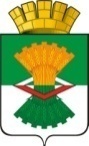 АДМИНИСТРАЦИЯМАХНЁВСКОГО МУНИЦИПАЛЬНОГО ОБРАЗОВАНИЯПОСТАНОВЛЕНИЕ 02 апреля 2019  года                                                                                           № 257п.г.т. МахнёвоО внесении изменений в Постановление Администрации Махнёвского муниципального образования от 13.01.2017 года № 7 «Об утверждении Административного регламента по предоставлению муниципальной услуги «Предоставление информации об организации общедоступного и бесплатного дошкольного, начального общего, основного общего, среднего (полного) общего образования, а также дополнительного образования в общеобразовательных организациях, расположенных на территории Махнёвского муниципального образования»В соответствии с  Федеральным законом Российской Федерации                      от 27 июля 2010 года № 210-ФЗ «Об организации предоставления государственных и муниципальных услуг», Федеральным законом Российской Федерации от 29.12.2017 года №479-ФЗ «О внесении изменений в Федеральный закон «Об организации предоставления государственных и муниципальных услуг» в части закрепления возможности предоставления в многофункциональных центрах предоставления государственных и муниципальных услуг нескольких государственных (муниципальных) услуг посредством подачи заявителем единого заявления», Федеральным законом «О внесении изменений в отдельные законодательные акты Российской Федерации по вопросам социальной защиты инвалидов в связи с ратификацией Конвенции о правах инвалидов» от 01.12.2014 № 419-ФЗ, постановлением Правительства Российской Федерации от 16 мая 2011 года № 373 «О разработке и утверждении Административных регламентов исполнения государственных функций и Административных регламентов предоставления государственных услуг», постановлением Администрации Махневского муниципального образования от 01 ноября 2016 года № 893 «Об утверждении Порядка разработки и утверждения административных регламентов предоставления муниципальных услуг», постановлением Администрации Махнёвского муниципального образования от 02 февраля 2015 года № 72 «Об утверждении перечня муниципальных услуг, переводимых в электронный вид, предоставляемых по принципу «одного окна» и оказываемых на территории Махнёвского муниципального образования» (с изменениями от 31.08.2016 года №711, от 28.11.2016 года №960, от 13.04.2017 года №247,от 14.11.2017 года №797, от 20.02.2018 года №150, от 29.03.2018 года №238, от 20.04.2018 года №313, от 21.05.2018 года №381, 09.07.2018 №524), руководствуясь Уставом Махнёвского муниципального образования,ПОСТАНОВЛЯЮ:Внести в Постановление Администрации Махнёвского муниципального от 13.01.2017 года № 7 «Об утверждении Административного регламента по предоставлению муниципальной услуги «Предоставление информации об организации общедоступного и бесплатного дошкольного, начального общего, основного общего, среднего (полного) общего образования, а также дополнительного образования в общеобразовательных организациях, расположенных на территории Махнёвского муниципального образования» следующие изменения; Административный регламент по предоставлению муниципальной услуги «Предоставление информации об организации общедоступного и бесплатного дошкольного, начального общего, основного общего, среднего (полного) общего образования, а также дополнительного образования в общеобразовательных организациях, расположенных на территории Махнёвского муниципального образования» изложить в новой редакции (прилагается). 2.   Опубликовать настоящее постановление в газете «Алапаевская искра» и разместить на официальном сайте Администрации Махнёвского муниципального образования.3.   Контроль за выполнением настоящего постановления возложить на заместителя главы Администрации Махнёвского муниципального образования (по социальным вопросам) Л.Б. Толмачеву.Глава  Махнёвского муниципального образования                                                             А.В. Лызлов                        Утвержден постановлением Администрации Махнёвскогомуниципального образованияот 02.04.2019 № 257Административный регламентпо предоставлению муниципальной услуги«Предоставление информации об организации общедоступного и бесплатного дошкольного, начального общего, основного общего, среднего (полного) общего образования, а также дополнительного образования в  муниципальных общеобразовательных организациях, расположенных на территории Махнёвского муниципального образования»1. Общие положения1.1. Предмет регулирования регламентаАдминистративный регламент предоставления муниципальной услуги «Предоставление информации об организации общедоступного и бесплатного дошкольного, начального общего, основного общего, среднего (полного) общего образования, а также дополнительного образования в  муниципальных общеобразовательных организациях, расположенных на территории Махнёвского муниципального образования» (далее - Административный регламент) определяет круг заявителей, стандарт предоставления муниципальной услуги, состав, последовательность и сроки выполнения административных процедур, требования к порядку их выполнения, в том числе особенности выполнения административных процедур в электронной форме, формы контроля за исполнением Административного регламента, досудебный (внесудебный) порядок обжалования решений и действий (бездействия) органа, предоставляющего муниципальную услугу, а также должностных лиц, муниципальных служащих при предоставлении муниципальной услуги при осуществлении полномочий по предоставлению муниципальной услуги по предоставлению информации об организации общедоступного и бесплатного дошкольного, начального общего, основного общего, среднего (полного) общего образования, а также дополнительного образования в муниципальных общеобразовательных организациях расположенных на территории Махнёвского муниципального образования.  	Основные понятия в настоящем регламенте используются в том же значении, в котором они приведены в Федеральном законе от 27.07.2010 № 210-ФЗ «Об организации предоставления государственных и муниципальных услуг» и иных нормативных правовых актах Российской Федерации и Свердловской области.1.2. Круг заявителейЗаявителями на предоставление муниципальной услуги являются физические или юридические лица (за исключением государственных органов и их территориальных органов, органов государственных внебюджетных фондов и их территориальных органов, органов местного самоуправления) либо их уполномоченные представители, обратившиеся в отдел образования Администрации Махнёвского муниципального образования (далее - отдел образования), образовательные организации с запросом (далее – заявлением) о предоставлении муниципальной услуги, выраженным в устной, письменной или электронной форме, заинтересованные в предоставлении муниципальной услуги  и обратившиеся с запросом о предоставлении муниципальной услуги, в том числе с комплексным запросом в устной, письменной или электронной форме (далее - заявители).1.3. Требования к порядку информирования о предоставлении муниципальной услугиИнформацию о порядке и о ходе предоставления муниципальной услуги можно получить:1.3.1. на информационном стенде Администрации Махнёвского муниципального образования;1.3.2. на официальном сайте Махнёвского муниципального образования;1.3.3. в региональной государственной информационной системе «Реестр государственных и муниципальных услуг Свердловской области»;1.3.4. федеральной государственной информационной системы «Единый портал государственных и муниципальных услуг (функций)»;1.3.5. в многофункциональном центре предоставления государственных и муниципальных услуг (далее - МФЦ). Информацию о месте нахождения, телефоне, адресе электронной почты, графике и режиме работы МФЦ (отделов МФЦ) можно получить на официальном сайте МФЦ.1.4.Консультирование и информирование заявителей по вопросам предоставления муниципальной услуги осуществляется уполномоченным органом  в устной и письменной форме. Уполномоченным  органом,  предоставляющим муниципальную услугу является Администрация в лице  отдела  образования  Администрации или многофункциональный  центр предоставления государственных и муниципальных услуг (далее – МФЦ).1.4.1.Специалисты Администрации предоставляют заявителям следующую информацию: 1.4.1.1. о нормативных правовых актах, регулирующих предоставление муниципальной услуги; 1.4.1.2. о перечне и видах документов, необходимых для получения муниципальной услуги;1.4.1.3. о местах нахождения и графиках работы уполномоченных органов, предоставляющих муниципальную услугу, и организаций, обращение в которые необходимо и обязательно для предоставления муниципальной услуги; 1.4.1.4. о времени приема и выдачи документов; 1.4.1.5. о сроках предоставления муниципальной услуги;1.4.1.6. о порядке обжалования действий (бездействия) и решений, осуществляемых и принимаемых в ходе оказания муниципальной услуги; 1.4.1.7. о ходе предоставления муниципальной услуги.При личном обращении гражданин предъявляет документ, удостоверяющий личность. Все консультации, а также представленные в ходе консультаций документы и материалы, являются бесплатными. 1.5. На информационных стендах размещается следующая информация: 1.5.1. извлечения из законодательных и иных нормативных правовых актов, содержащие нормы, регулирующие деятельность по предоставлению муниципальной услуги; 1.5.2. извлечения из текста настоящего административного регламента с приложениями; 1.5.3. краткое описание порядка предоставления муниципальной услуги; 1.5.4. перечень документов, необходимых для получения муниципальной услуги, а также требования, предъявляемые к этим документам; 1.5.5. образцы оформления документов, необходимых для получения муниципальной услуги; 1.5.6. месторасположение, номера телефонов, адреса сайтов в сети Интернет и электронной почты органов и организаций, в которых заявитель может получить документы, необходимые для получения муниципальной услуги; 1.5.7. график приема граждан; 1.5.8. порядок получения консультаций (справок), информации о ходе предоставления муниципальной услуги; 1.5.9. порядок обжалования решений, действий (бездействия) специалистов, ответственных за предоставление муниципальной услуги .1.6. На официальном сайте Махнёвского муниципального образования размещается следующая информация: 1.6.1. ведения о местонахождении, график работы, контактные телефоны, адреса электронной почты; 1.6.2. текст настоящего административного регламента с приложениями. 1.7. Основными требованиями к информированию заявителей о правилах предоставления муниципальной услуги (далее - информирование) являются:достоверность предоставляемой информации;четкость в изложении информации;полнота информирования;наглядность форм предоставляемой информации (при письменном информировании);удобство и доступность получения информации;оперативность предоставления информации.1.8. Порядок получения информации заявителем по вопросам предоставления муниципальной услуги:информирование о предоставлении муниципальной услуги осуществляется специалистом Отдела образования и специалистом образовательного учреждения, ответственным за исполнение муниципальной услуги.При ответах на телефонные звонки и устные обращения специалист Отдела образования и специалист образовательного учреждения, ответственный за предоставление муниципальной услуги, подробно, в вежливой и корректной форме информирует заявителей по интересующим их вопросам. Ответ на телефонный звонок должен начинаться с информации о наименовании образовательного учреждения, в которое позвонил заявитель, фамилии, имени, отчестве и должности специалиста, принявшего телефонный звонок.Специалисты Отдела образования, осуществляющие консультирование, предоставляют информацию об образовательных учреждениях, предоставляющих муниципальную услугу (о месте нахождения, телефонах и адресах образовательных организаций, о наличии мест, свободных для приема).Специалисты дошкольного образовательного учреждения, ответственные за предоставление муниципальной услуги, осуществляют прием документов и консультируют заявителей по следующим вопросам:общие сведения об образовательном учреждении (наименование, тип, вид, учредители, адрес, номера телефонов приемной, руководителя организации, адрес сайта, номер лицензии на право осуществления образовательной деятельности);порядок приема на обучение по программам начального общего, основного общего, среднего общего образования в образовательное учреждение;о наличии мест для приема в образовательном учреждении.Время получения ответа при индивидуальном устном информировании не должно превышать 15 минут.При исполнении данного Регламента часть функций может исполняться с участием государственного бюджетного учреждения Свердловской области «Многофункциональный центр предоставления государственных (муниципальных) услуг» либо филиалов государственного бюджетного учреждения Свердловской области «Многофункциональный центр предоставления государственных (муниципальных) услуг» (далее - МФЦ), в соответствии с соглашением о взаимодействии, заключаемым с МФЦ в соответствии с требованиями Федерального закона от 27 июля 2010 года №210-ФЗ «Об организации предоставления государственных и муниципальных услуг».1.9. В электронном виде информацию можно получить на официальном сайте Махнёвского муниципального образования в сети «Интернет». Предоставление муниципальной услуги в электронной форме предполагает использование информационно-телекоммуникационных технологий, в том числе Портала государственных услуг Свердловской области, универсальной электронной карты, других средств и обеспечивает возможность: получения информации о муниципальной услуге на Портале государственных услуг Свердловской области; подачи запроса в электронном виде; получения заявителем сведений о ходе выполнения запроса; получения результата муниципальной услуги в электронном виде. В случае изменения информации о порядке предоставления муниципальной услуги (муниципальных услуг) информация подлежит обновлению в течение  5 рабочих дней на стендах и на сайте. 2. Стандарт предоставления муниципальной услуги2.1. Наименование муниципальной услугиПредоставление информации об организации общедоступного и бесплатного дошкольного, начального общего, основного общего, среднего (полного) общего образования, а также дополнительного образования в муниципальных общеобразовательных организаций, расположенных на территории Махневского муниципального образования. Наименование органа, предоставляющего муниципальную услугуПолучение муниципальной услуги в МФЦ осуществляется в порядке, предусмотренном соглашением о взаимодействии, заключенным между Администрацией Махнёвского муниципального образования и ГБУ СО «Многофункциональный центр предоставления государственных и муниципальных услуг».Для получения муниципальной услуги в электронном виде в сети Интернет через Портал госуслуг от заявителей требуется предоставление документов, необходимых для оказания услуги, в электронном виде.Не допускается требовать от гражданина осуществления действий, в том числе согласований, необходимых для получения муниципальной услуги и связанных с обращением в государственные органы, органы местного самоуправления, организации, за исключением получения услуг и получения документов, включенных в перечень услуг, которые являются необходимыми и обязательными для предоставления муниципальных услуг, утвержденный нормативно-правовым актом Администрации Махнёвского муниципального образования.2.3. Результат предоставления муниципальной услугиРезультатом предоставления муниципальной услуги является:- получение заявителем актуальной и достоверной информации об организации общедоступного и бесплатного дошкольного, начального общего, основного общего, среднего (полного) общего образования, а также дополнительного образования в муниципальных общеобразовательных организациях, расположенных на территории Махнёвского муниципального образования представленной в устной, письменной или электронной форме;- предоставление мотивированного отказа в предоставлении услуги.2.4. Срок предоставления муниципальной услуги2.4.1. Предоставление муниципальной услуги в устной форме (по телефону или лично) осуществляется непосредственно в момент обращения заявителя в режиме реального времени. Время предоставления муниципальной услуги не должно превышать 15 минут.2.4.2. Предоставление муниципальной услуги по письменным заявлениям граждан, по заявлениям, поступившим по электронной почте, через официальный сайт Махнёвского муниципального образования, федеральную государственную информационную систему «Единый портал государственных и муниципальных услуг (функций)» (www.gosuslugi.ru) и (или) информационную систему «Портал государственных и муниципальных услуг Свердловской области», осуществляется в срок, не превышающий 10 дней с момента регистрации заявления в отделе образования, образовательных организаций.2.4.3. Регистрация заявления и приложенных к нему документов о предоставлении муниципальной услуги осуществляется в день его поступления в Администрацию либо в МФЦ (в случае, если заявление на предоставление муниципальной услуги подается посредством МФЦ). 2.5. Правовые основания для предоставления муниципальной услугиПредоставление муниципальной услуги осуществляется в соответствии с перечнем нормативных правовых актов, регулирующих отношения, возникающие в связи с предоставлением муниципальной услуги:2.5.1. перечень размещен на официальном сайте Махнёвского муниципального образования2.5.2. в региональной государственной информационной системе «Реестр государственных и муниципальных услуг Свердловской области»;2.5.3. федеральной государственной информационной системы «Единый портал государственных и муниципальных услуг (функций)»2.6. Перечень документов, необходимых для предоставления муниципальной услуги2.6.1. Исчерпывающий перечень документов, необходимых в соответствии с нормативными правовыми актами для предоставления муниципальной услуги.Для предоставления муниципальной услуги заявитель обращается в отдел образования, образовательные организации с заявлением, выраженным в устной форме, либо письменной или электронной форме, согласно приложению №1.При обращении для предоставления муниципальной услуги представителя заявителя представляется документ, подтверждающий полномочия представителя.2.6.2. Заявление должно быть написано на русском языке либо иметь заверенный перевод на русский язык.2.6.3. В заявлении, выраженном в письменной или электронной форме, заявитель указывает:свои фамилию, имя, отчество (последнее - при наличии) либо наименование юридического лица;адрес (почтовый и (или) электронный), по которому должен быть направлен ответ;суть вопроса;дату.2.6.4. При устном заявлении заявитель сообщает фамилию, имя, отчество (при наличии), место жительства, суть обращения.2.6.5. Документы, которые заявитель вправе представить по собственной инициативе, так как они подлежат представлению в рамках межведомственного информационного взаимодействия, отсутствуют.2.7. Представление документов, которые находятся в распоряжении государственных органов, органов местного самоуправления и иных органов, участвующих в предоставлении государственных или муниципальных услуг, и которые заявитель вправе представить, для муниципальной услуги, предусмотренной настоящим Административным регламентом, не требуется.2.8.Запрещается требовать от заявителя:2.8.1. представления документов и информации или осуществления действий, представление или осуществление которых не предусмотрено нормативными правовыми актами, регулирующими отношения, возникающие в связи с предоставлением муниципальной услуги;2.8.2. представления документов и информации, которые находятся в распоряжении органов, предоставляющих муниципальную услугу, иных государственных органов, органов местного самоуправления либо подведомственных органам государственной власти или органам местного самоуправления организаций, в соответствии с нормативными правовыми актами Российской Федерации, Свердловской области и муниципальными правовыми актами, за исключением документов, включенных в перечень, определенный частью 6 статьи 7 Федерального закона от 27 июля 2010 года № 210-ФЗ.2.9.  Запрещается отказывать заявителю:2.9.1. в приеме запроса и иных документов, необходимых для предоставления муниципальной услуги, в случае, если запрос и документы, необходимые для предоставления муниципальной услуги, поданы в соответствии с информацией о сроках и порядке предоставления муниципальной услуги, опубликованной на ЕПГУ;2.9.2. в предоставлении муниципальной услуги в случае, если запрос и документы, необходимые для предоставления муниципальной услуги, поданы в соответствии с информацией о сроках и порядке предоставления муниципальной услуги опубликованной на ЕПГУ. 2.7. Исчерпывающий перечень оснований для отказа в приеме документов, необходимых для предоставления муниципальной услугиОснований для отказа заявителю в приеме заявления не имеется.2.8. Исчерпывающий перечень оснований для отказа  в предоставлении муниципальной услуги2.8.1.Заявителю отказывается в предоставлении муниципальной услуги в следующих случаях: 	- содержание в заявлении вопросов, не относящихся непосредственно к вопросам предоставления информации об организации общедоступного и бесплатного дошкольного, начального общего, основного общего, среднего (полного) общего образования, а также дополнительного образования в муниципальных образовательных организациях, расположенных на территории Махнёвского муниципального образования. Если заявление, выраженное в письменной или электронной форме, содержит вопросы, рассмотрение которых не входит в компетенцию отдела образования, образовательных организаций, то в течение 3 дней со дня регистрации заявления, выраженного в письменной или электронной форме, отдел образования, образовательные организации, уведомляют в письменной (электронной) форме об этом заявителя и сообщает, куда и в каком порядке ему следует обратиться; 	- в письменной (электронной) форме заявления не указаны фамилия заявителя, либо наименование юридического лица, направившего заявление, и почтовый адрес, по которому должен быть направлен ответ, или адрес электронной почты (в случае, если ответ должен быть направлен в форме электронного документа);- в заявлении содержатся нецензурные либо оскорбительные выражения, угрозы жизни, здоровью и имуществу должностного лица отдела образования, образовательных организаций, а также членов его семьи. В данном случае отдел образования, образовательные организации вправе оставить заявление без ответа по существу поставленных в нем вопросов и в письменной (электронной) форме сообщить заявителю, направившему заявление, о недопустимости злоупотребления правом; 	- текст письменного (в электронной форме) заявления не поддается прочтению. В данном случае ответ на заявление не дается, о чем в течение 3 дней со дня регистрации заявления сообщается заявителю, направившему заявление в письменной (электронной) форме, если его фамилия либо наименование юридического лица и адрес поддаются прочтению;- если ответ по существу поставленного в заявлении вопроса не может быть дан без разглашения сведений, составляющих государственную или иную охраняемую федеральным законом тайну. В данном случае заявителю, направившему заявление в письменной (электронной) форме, в течение 3 дней сообщается о невозможности дать ответ по существу поставленного в нем вопроса в связи с недопустимостью разглашения указанных сведений в письменной или электронной форме.2.8.2. В случае если причины, по которым ответ по существу поставленных в заявлении вопросов не мог быть дан, в последующем были устранены, заявитель вправе вновь направить заявление в отдел образования, образовательные организации или соответствующему должностному лицу.2.9. Размер платы, взимаемой с заявителя при предоставлении муниципальной услуги, способы ее взымания2.9.1. Взимание с заявителя государственной пошлины за предоставление муниципальной услуги не предусмотрено.2.9.2. Размер иной платы, взимаемой с заявителя при предоставлении муниципальной услуги, Регламентом не предусмотрен.2.10. Максимальный срок ожидания в очереди при подаче запроса о предоставлении муниципальной услуги и при получении результата предоставления муниципальной услугиМаксимальный срок ожидания при личном обращении в очереди при подаче заявления о предоставлении муниципальной услуги и при получении результата предоставления муниципальной услуги составляет не более 15 минут.2.11. Срок регистрации запроса заявителя о предоставлении муниципальной услугиЗаявление, выраженное в устной, письменной форме, при личном представлении регистрируется в установленном порядке в день обращения заявителя.Заявление, поступившее посредством почтовой или электронной связи, в том числе через официальный сайт Администрации Махневского муниципального образования, образовательных организаций, информационную систему «Портал государственных и муниципальных услуг Свердловской области», федеральную государственную информационную систему «Единый портал государственных и муниципальных услуг (функций)», подлежит обязательной регистрации в течение 3 дней с момента поступления в отдел образования, образовательные организации. 2.12. Требования к помещениям, в которых предоставляется муниципальная услуга2.13.1. Помещения для предоставления муниципальной услуги оснащаются местами для ожидания, информирования, заполнения заявлений и иных документов, приема граждан.2.13.2. Места для заполнения заявлений и иных документов оборудуются стульями, столами (стойками), бланками заявлений.2.13.3. Места для информирования должны быть оборудованы информационными стендами, содержащими следующую информацию:  график работы (часы приема), контактные телефоны (телефон для справок), электронный адрес официального сайта Махнёвского муниципального образования, электронной почты; Административный регламент предоставления муниципальной услуги (в текстовом виде); перечень, формы документов для заполнения, образцы заполнения документов; основания для отказа в предоставлении муниципальной услуги; порядок обжалования решений, действий или бездействия органов, предоставляющих муниципальную услугу, их должностных лиц и специалистов; перечень нормативных правовых актов, регулирующих предоставление муниципальной услуги.2.13.4. Кабинеты (кабинки) приема граждан должны быть оборудованы информационными табличками с указанием:номера кабинета (кабинки);фамилии, имени и отчества специалиста, осуществляющего прием заявителей;дней и часов приема, времени перерыва на обед.2.13.5. Каждое рабочее место специалиста должно быть оборудовано персональным компьютером с возможностью доступа к необходимым информационным базам данных и печатающим устройством (принтером).В помещениях, в которых предоставляется муниципальная услуга, должны быть обеспечены условия доступности для инвалидов и маломобильных групп населения в соответствии с законодательством Российской Федерации о социальной защите инвалидов. В случаях, если помещение невозможно полностью приспособить с учетом потребностей инвалидов и маломобильных групп населения, лицо в чьем владении находится данное помещение, до реконструкции или капитального ремонта здания, в котором данное помещение расположено, принимают согласованные с одним из общественных объединений инвалидов,  осуществляющих деятельность на территории муниципального образования, меры для обеспечения доступа инвалидов к месту предоставления услуги,  либо когда это невозможно, обеспечивают предоставление услуги по месту жительства или в дистанционном режиме.	2.13. Показатели доступности и качества муниципальной услуги2.13.1. Показателем доступности муниципальной услуги является:транспортная доступность к местам предоставления муниципальной услуги;наличие различных каналов получения информации о порядке получения муниципальной услуги и ходе ее предоставления;обеспечение для заявителя возможности подать заявление о предоставлении муниципальной услуги в форме электронного документа, в том числе с использованием Единого портала государственных и муниципальных услуг (функций) или портала государственных и муниципальных услуг (функций) Свердловской области;2.13.2. Показателями качества муниципальной услуги является: 	1) соблюдение срока предоставления муниципальной услуги; 	2) отсутствие поданных в установленном порядке жалоб на решения или действия (бездействие), принятые или осуществленные при предоставлении муниципальной услуги. 3)отсутствие избыточных административных процедур при предоставлении муниципальной услуги; 4)получение услуги заявителем посредством МФЦ. 2.13.3. Иные требования, в том числе учитывающие особенности предоставления муниципальной услуги в многофункциональных центрах предоставления государственных и муниципальных услуг и особенности предоставления государственной услуги в электронной форме. При организации муниципальной услуги в МФЦ, МФЦ осуществляет следующие административные процедуры (действия): 1) информирование заявителей о порядке предоставления муниципальной услуги; 2) прием и регистрация заявления и документов; 3) выдачу результата предоставления услуги2.14. Требования, учитывающие особенности предоставления муниципальной услуги в электронной форме и многофункциональном центре2.14.1. Особенности предоставления муниципальной услуги в электронной форме:- получение информации о предоставляемой муниципальной услуге в информационно-телекоммуникационной сети «Интернет», в том числе на официальном сайте Махнёвского муниципального образования, образовательных организаций, в федеральной государственной информационной системе «Единый портал государственных и муниципальных услуг (функций), в информационной системе «Портал государственных и муниципальных услуг Свердловской области».- получение и копирование формы заявления, необходимой для получения муниципальной услуги в электронной форме в информационно-телекоммуникационной сети «Интернет», в том числе на официальном сайте  Махнёвского муниципального образования, образовательных организаций, в федеральной государственной информационной системе «Единый портал государственных и муниципальных услуг (функций), в информационной системе «Портал государственных и муниципальных услуг Свердловской области; - представление заявления в электронной форме с использованием информационно-телекоммуникационной сети «Интернет», в том числе в федеральной государственной информационной системе «Единый портал государственных и муниципальных услуг (функций), информационной системе «Портал государственных и муниципальных услуг Свердловской области» через «Личный кабинет»;- осуществление с использованием федеральной государственной информационной системы «Единый портал государственных и муниципальных услуг (функций), информационной системы «Портал государственных и муниципальных услуг Свердловской области» мониторинга хода предоставления муниципальной услуги через «Личный кабинет»;-  получение результатов предоставления муниципальной услуги в электронном виде в федеральной государственной информационной системе «Единый портал государственных и муниципальных услуг (функций), информационной системой «Портал государственных и муниципальных услуг Свердловской области» через «Личный кабинет», если это не запрещено федеральным законом.2.14.2. В случае обращения гражданина в многофункциональный центр (при его наличии) документы на предоставление муниципальной услуги направляются в отдел образования в порядке, предусмотренном соглашением, заключенным между многофункциональным центром и органом, предоставляющим муниципальную услугу.2.14.3. В электронном виде муниципальная услуга предоставляется с использованием возможностей Федеральной информационной системы «Портал государственных и муниципальных услуг». 2.14.4. Иные требования, в том числе учитывающие особенности предоставления муниципальной услуги в многофункциональных центрах предоставления государственных и муниципальных услуг и особенности предоставления государственной услуги в электронной форме. 2.14.5.  При определении особенностей предоставления муниципальной услуги в электронной форме указываются виды электронной подписи, которые допускаются к использованию при обращении за получением муниципальной услуги, в том числе с учетом права заявителя – физического лица использовать простую электронную подпись, в соответствии с Правилами определения видов электронной подписи, использование которых допускается при обращении за получением государственных и муниципальных услуг, утверждёнными постановлением Правительства Российской Федерации от 25 июня 2012 года №634 «О видах электронной подписи, использование которых допускается при обращении за получением государственных и муниципальных услуг».    3.Состав, последовательность и сроки выполнения  административных процедур (действий), требования к порядку их выполнения, в том числе особенности выполнения административных процедур (действий) в электронной форме, а также особенности выполнения административных процедур в многофункциональных центрах3.1. Предоставление муниципальной услуги включает в себя следующие административные процедуры:3.1.1. административные процедуры, осуществляемые на основании устного заявления или представленного в письменной (электронной) форме заявления:прием и регистрация заявления;рассмотрение заявления и подготовка ответа заявителю;предоставление информации заявителю;исправление технических ошибок.Основанием для начала предоставления муниципальной услуги является обращение Заявителя в Администрацию Махнёвского муниципального образования или МФЦ с заявлением на предоставление муниципальной услуги, с приложением документов, указанных в пункте 10 настоящего Регламента. Форма заявлений приведена в приложении к настоящему Регламенту (прилагается). 3.2. Описание административных процедур, осуществляемых на основании устного заявления или представленного в письменной (электронной) форме заявления:3.2.1. Прием и регистрация заявления.Основанием для начала предоставления муниципальной услуги является обращение Заявителя в Администрацию Махнёвского муниципального образования или МФЦ с заявлением на предоставление муниципальной услуги, с приложением документов, указанных в пункте 10 настоящего Регламента. Форма заявлений приведена в приложении к настоящему Регламенту (прилагается). 3.2.1.1. Специалист отдела образования, образовательных организаций, осуществляющий прием и регистрацию документов (далее – специалист ответственный за прием и регистрацию документов) от заявителя при его личном обращении, принимает письменное заявление, регистрирует заявление в день обращения заявителя.На устное заявление специалист отдела образования, образовательных организаций представляется (называет свою фамилию, имя, отчество, и должность), просит заявителя назвать фамилию, имя, отчество (при наличии), место жительства, обозначить суть интересующего его вопроса.Содержание устного заявления при личном обращении заявителя заносится в журнал регистрации обращений заявителей на предоставление муниципальной услуги «Предоставление информации об организации общедоступного и бесплатного дошкольного, начального общего, основного общего, среднего общего образования, а также дополнительного образования в муниципальных общеобразовательных организациях, расположенных на территории Махнёвского муниципального образования» в день обращения заявителя.В случае подачи заявления посредством многофункционального центра предоставления государственных и муниципальных услуг, прием и регистрация документов, необходимых для предоставления муниципальной услуги, осуществляет специалист МФЦ. Специалист в течение одного рабочего дня регистрирует заявление получателя муниципальной услуги. Документы, принятые в МФЦ не позднее следующего рабочего дня после приема и регистрации передаются в Администрацию Махнёвского муниципального образования. Результатом административной процедуры является передача письменного заявления для рассмотрения в отдел образования, образовательные организации, в день регистрации заявления.3.2.2. Рассмотрение заявления и подготовка ответа заявителю3.2.2.1. Рассмотрение устного заявления и подготовка ответа заявителю.На устное заявление специалист отдела образования, образовательных организаций  в зависимости от содержания устного заявления:- сообщает заявителю о готовности предоставить информацию по интересующему вопросу непосредственно в данный момент в случае, если содержание устного заявления не требует дополнительной проверки;- сообщает заявителю о необходимости дополнительной проверки изложенных заявителем фактов и обстоятельств. В данном случае специалист отдела образования, образовательных организаций, информирует заявителя о том, что ему будет дан в письменной (электронной) форме ответ по существу поставленных в заявлении вопросов;- отказывает заявителю в предоставлении муниципальной услуги в случаях, определенных подразделом 2.8 настоящего Административного регламента;- переадресует (переводит) телефонный звонок заявителя другому должностному лицу отдела образования, образовательных организаций , или сообщает заявителю, где и в каком порядке можно получить необходимую информацию;Критерием принятия решения для специалиста отдела образования, образовательных организаций, является нормативная правовая база, на основе которой осуществляется рассмотрение устного заявления.Максимальный срок выполнения процедуры 3 дня.Результатом административной процедуры является сообщение специалиста отдела образования, образовательных организаций заявителю о готовности предоставить информацию по существу его устного заявления или отказе в предоставлении муниципальной услуги.3.2.2.2. Рассмотрение в письменной (электронной) форме заявления и подготовка ответа заявителю.Основанием для начала административной процедуры по рассмотрению письменного (электронной) форме заявления и подготовке ответа заявителю является регистрация заявления в порядке, установленном пунктом 3.2.1 настоящего Административного регламента, и передача его на рассмотрение отдела образования, образовательных организаций. Отдел образования, образовательные организации:- определяет специалиста, ответственного за рассмотрение заявления и подготовку проекта ответа заявителю;- дает указания в форме резолюции специалисту, ответственному за рассмотрение заявления и подготовку проекта ответа, с отражением его фамилии и инициалов, порядка и сроков рассмотрения заявления.Специалист, ответственный за рассмотрение заявления и подготовку проекта ответа:- обеспечивает своевременное рассмотрение заявления, в случае необходимости - с участием заявителя, направившего заявление;- готовит проект ответа заявителю и в порядке делопроизводства представляет его на подпись начальнику отдела образования, руководителям образовательных организаций;- готовит в течение 3 дней с момента поступления на исполнение документа проект уведомления заявителю об отказе в предоставлении муниципальной услуги (Приложение №2) в случаях, определенных подразделом 2.8 настоящего Административного регламента, и представляет его на подпись начальнику отдела образования, руководителям образовательных организаций.Критерием принятия решения отдела образования, образовательных организаций, является содержание заявления, в зависимости от которого дается указание в форме резолюции.Критерием принятия решения для специалиста, ответственного за рассмотрение заявления и подготовку проекта ответа, является нормативная правовая база, на основе которой осуществляется исполнение документа в соответствии с резолюцией отдела образования, образовательных организаций.Максимальный срок выполнения  процедуры 10 дней.Результатом административной процедуры является подготовленный в соответствии с резолюцией и представленный на подпись начальника отдела образования, руководителя образовательных организаций проект ответа заявителю или уведомление об отказе в предоставлении муниципальной услуги.3.2.2.3 Порядок осуществления в электронной форме, в том числе с использованием федеральной государственной информационной системы «единый портал государственных и муниципальных услуг (функций)» (при наличии технической возможности):Предоставление информации заявителям и обеспечение доступа заявителей к сведениям о муниципальной услуге осуществляются путем размещения информации о порядке предоставления муниципальной услуги на сайте федеральной государственной информационной системы "Единый портал государственных и муниципальных услуг (функций)".Формирование запроса заявителем посредством ЕПГУ. Формирование запроса заявителем о предоставлении муниципальной услуги может осуществляться посредством заполнения электронной формы запроса на ЕПГУ без необходимости дополнительной подачи запроса в какой-либо иной форме.На ЕПГУ размещаются образцы заполнения электронной формы запроса. Форматно-логическая проверка сформированного запроса осуществляется автоматически после заполнения заявителем каждого из полей электронной формы запроса. При выявлении некорректно заполненного поля электронной формы запроса заявитель уведомляется о характере выявленной ошибки и порядке ее устранения посредством информационного сообщения непосредственно в электронной форме запроса.При формировании запроса заявителю обеспечивается:возможность копирования и сохранения запроса и иных документов, указанных в пункте 2.6.1. настоящего Регламента, необходимых для предоставления муниципальной услуги;3.8.3.2. возможность печати на бумажном носителе копии электронной формы запроса;3.8.3.3. сохранение ранее введенных в электронную форму запроса значений в любой момент по желанию пользователя, в том числе при возникновении ошибок ввода и возврате для повторного ввода значений в электронную форму запроса;3.8.3.4. заполнение полей электронной формы запроса до начала ввода сведений заявителем с использованием сведений, размещенных в федеральной государственной информационной системе «Единая система идентификации и аутентификации в инфраструктуре, обеспечивающей информационно-технологическое взаимодействие информационных систем, используемых для предоставления государственных и муниципальных услуг в электронной форме» (далее - единая система идентификации и аутентификации), и сведений, опубликованных на ЕПГУ, в части, касающейся сведений, отсутствующих в единой системе идентификации и аутентификации;3.8.3.5. возможность вернуться на любой из этапов заполнения электронной формы запроса без потери ранее введенной информации;3.8.3.6. возможность доступа заявителя на ЕПГУ к ранее поданным им запросам в течение не менее одного года, а также частично сформированных запросов - в течение не менее 3 месяцев.Сформированный и подписанный запрос и иные документы, указанные в пункте 2.6.1. настоящего Регламента, необходимые для предоставления муниципальной услуги, направляются в орган (организацию) посредством ЕПГУ.3.8.4. Особенности регистрации и приема документов, поступивших через ЕПГУ. Специалист Отдела образования обеспечивает прием документов, необходимых для предоставления муниципальной услуги, и регистрацию запроса с обязательным представлением заявителем таких документов на бумажном носителе.3.8.5. Предоставление муниципальной услуги начинается с момента приема и регистрации электронных документов, необходимых для предоставления муниципальной услуги.3.8.6. При получении запроса в электронной форме в автоматическом режиме осуществляется форматно-логический контроль запроса, проверяется наличие оснований для отказа в приеме запроса, указанных в настоящем Регламенте, а также осуществляются следующие действия:3.8.6.1. при наличии хотя бы одного из указанных оснований ответственный за предоставление муниципальной услуги в срок, не превышающий срок предоставления муниципальной услуги, подготавливает письмо о невозможности предоставления муниципальной услуги;3.8.6.2. при отсутствии указанных оснований заявителю сообщается присвоенный запросу в электронной форме уникальный номер, по которому в соответствующем разделе ЕПГУ заявителю будет представлена информация о ходе выполнения указанного запроса.3.8.7. После принятия запроса заявителя должностным лицом, уполномоченным на предоставление муниципальной услуги, статус запроса заявителя в личном кабинете на ЕПГУ обновляется до статуса "очередник".3.8.8. Результат предоставления муниципальной услуги с использованием ЕПГУ.Если заявление о постановке ребенка на учет по предоставлению места в ДОУ было подано через ЕПГУ, направляется заявителю сообщение о необходимости представить специалисту Отдела образования документы, подтверждающие факты, указанные в заявлении. Факты, указанные в заявлении, подтверждаются путем личного предъявления документов, указанных в пункте 2.6.1.  Регламента, в десятидневный срок с даты подачи заявления на ЕПГУ. Заявление, по которому не подтверждены указанные в нем факты, не рассматривается в ходе административных процедур.3.2.3. Описание административной процедуры по предоставлению информации заявителю3.2.3.1. Предоставление информации заявителю в устной форме (по телефону).Основанием для начала административной процедуры по предоставлению информации заявителю в устной форме (по телефону или лично) является готовность специалиста отдела образования, образовательных организаций предоставить заявителю информацию в случае, если содержание устного заявления не требует дополнительной проверки. В остальных случаях заявителю дается письменный (в электронной форме) ответ по существу поставленных в заявлении вопросов.Специалист отдела образования, образовательных организаций незамедлительно в режиме реального времени в вежливой и корректной форме предоставляет заявителю информацию по существу его устного заявления. При личном обращении заявителя в отдел образования, образовательных организаций делается запись о предоставлении информации заявителю в устной форме.Максимальный срок выполнения процедуры 15 минут.Результатом административной процедуры является получение заявителем в устной форме (по телефону или лично) исчерпывающей информации об организации общедоступного и бесплатного дошкольного, начального общего, основного общего, среднего (полного) общего образования, а также дополнительного образования в муниципальных общеобразовательных учреждениях, расположенных на территории Махневского муниципального образования.3.2.3.2. Предоставление информации заявителю посредством почтовой или электронной связи.Основанием для начала административной процедуры по предоставлению информации заявителю посредством почтовой или электронной связи является подписанный начальником отдела образования, руководителем образовательных организаций ответ заявителю или уведомление об отказе в предоставлении муниципальной услуги.Подписанный ответ заявителю или уведомление об отказе в предоставлении муниципальной услуги отделом образования, образовательных организаций, специалист, ответственный за прием и регистрацию документов, регистрирует в установленном порядке ответ заявителю или уведомление об отказе в предоставлении муниципальной услуги как исходящий документ и направляет ответ заявителю или уведомление об отказе в предоставлении муниципальной услуги по почтовому адресу  или адресу электронной почты, указанному в заявлении.Ответ на вопрос, направленный заявителем через официальный сайт Махнёвского муниципального образования, образовательных организаций, публикуется в соответствующем разделе специалистом.Решение о способе направления ответа или уведомления об отказе в предоставлении муниципальной услуги принимается в зависимости от формы обращения заявителя за информацией или способа направления ответа, указанного в письменном заявлении.Максимальный срок выполнения процедуры составляет 10 дней.Результатом исполнения административной процедуры является получение заявителем посредством почтовой или электронной связи ответа отдела образования, образовательных организаций, содержащего исчерпывающую информацию об организации общедоступного и бесплатного дошкольного, начального общего, основного общего, среднего (полного) общего образования, а также дополнительного образования в  муниципальных общеобразовательных учреждениях, расположенных на территории Махневского муниципального образования или получение уведомления об отказе в предоставлении муниципальной услуги.3.2.4. Порядок исправления допущенных опечаток и ошибок в выданных в результате предоставления государственной услуги документах3.2.4.1. Основанием для начала административной процедуры является представление (направление) заявителем в Отдел образования, образовательную организацию в произвольной форме заявления об исправлении опечаток и (или) ошибок, допущенных в выданных в результате предоставления муниципальной услуги документах.3.2.4.2. Должностное лицо Отдела образования, образовательной организации, ответственное за предоставление муниципальной услуги, рассматривает заявление, представленное заявителем, и проводит проверку указанных в заявлении сведений в срок, не превышающий 2 рабочих дней с даты регистрации соответствующего заявления.3.2.4.3. Критерием принятия решения по административной процедуре является наличие или отсутствие таких опечаток и (или) ошибок.3.2.4.4. В случае выявления допущенных опечаток и (или) ошибок в выданных в результате предоставления муниципальной услуги документах должностное лицо Отдела образования, образовательной организации, ответственное за предоставление муниципальной услуги, осуществляет исправление и замену указанных документов в срок, не превышающий 5 рабочих дней с момента регистрации соответствующего заявления. Информация о замене фиксируется в Журнале.3.2.4.5. В случае отсутствия опечаток и (или) ошибок в документах, выданных в результате предоставления муниципальной услуги, должностное лицо Отдела образования, образовательной организации, ответственное за предоставление муниципальной услуги, письменно сообщает заявителю об отсутствии таких опечаток и (или) ошибок в срок, не превышающий 5 рабочих дней с момента регистрации соответствующего заявления.3.2.4.6. Результатом административной процедуры является выдача (направление) заявителю исправленного взамен ранее выданного документа, являющегося результатом предоставления муниципальной услуги, или сообщение об отсутствии таких опечаток и (или) ошибок.4. Формы контроля за исполнением административного регламента4.1. Контроль над исполнением положений настоящего Административного регламента осуществляется отделом образования или уполномоченными ими должностными лицами.Перечень должностных лиц, осуществляющих контроль, и периодичность осуществления контроля устанавливается Распоряжением Администрации Махневского муниципального образования.Должностное лицо, осуществляя контроль, вправе: контролировать соблюдение порядка и условий предоставления муниципальной услуги; в случае выявления нарушений требований настоящего Административного регламента требовать устранения таких нарушений, давать письменные предписания, обязательные для исполнения; назначать уполномоченных для постоянного наблюдения за предоставлением муниципальной услуги; запрашивать и получать необходимые документы и другую информацию, связанные с осуществлением муниципальной услуги, на основании письменных и устных заявлений физических и юридических лиц, вышестоящих органов власти и контролирующих организаций в сроки, установленные в заявлении или законодательством Российской Федерации.Плановые и внеплановые проверки полноты и качества предоставления муниципальной услуги осуществляются должностными лицами отдела образования в соответствии с Распоряжением Администрации Махневского муниципального образования, но не реже 1 раза в квартал.4.2. Персональная ответственность должностных лиц, ответственных за предоставление муниципальной услуги, закрепляется в их должностных регламентах (инструкции).4.3. Граждане и юридические лица могут принимать участие в электронных опросах, форумах и анкетировании по вопросам удовлетворенности полнотой и качеством предоставления муниципальной услуги, соблюдения положений настоящего Административного регламента.5. Досудебный (внесудебный) порядок обжалования решений и действий (бездействия) органа, предоставляющего муниципальную услугу, а также должностных лиц, муниципальных служащих5.1. Решения и действия (бездействие) органа, предоставляющего муниципальную услугу, должностного лица органа, предоставляющего муниципальную услугу, либо муниципального служащего могут быть обжалованы в досудебном порядке.5.2. Досудебный порядок обжалования. 5.2.1. Заявитель может обратиться с жалобой в том числе в следующих случаях:- нарушение срока регистрации заявления о предоставлении муниципальной услуги;- нарушение срока предоставления муниципальной услуги;-требование у заявителя документов, не предусмотренных  нормативными правовыми актами Российской Федерации, нормативными правовыми актами субъектов Российской Федерации, муниципальными правовыми актами для предоставления муниципальной услуги;- отказ в приеме документов, предоставление которых предусмотрено нормативными правовыми актами Российской Федерации, нормативными правовыми актами субъектов Российской Федерации, муниципальными правовыми актами для предоставления  муниципальной услуги, у заявителя;- отказ в предоставлении муниципальной услуги, если основания отказа не предусмотрены федеральными законами и принятыми в соответствии с ними иными нормативными правовыми актами Российской Федерации, нормативными правовыми актами субъектов Российской Федерации, муниципальными правовыми актами;- затребование с заявителя при предоставлении муниципальной услуги платы, не предусмотренной нормативными правовыми актами Российской Федерации, нормативными правовыми актами субъектов Российской Федерации, муниципальными правовыми актами;- отказ органа, предоставляющего муниципальную услугу, его должностного лица в исправлении допущенных опечаток и ошибок в выданных в результате предоставления муниципальной услуги документах либо нарушение установленного срока таких исправлений;- затребование с заявителя при предоставлении муниципальной  услуги (муниципальных услуг) платы, не предусмотренной нормативными правовыми актами Российской Федерации, нормативными правовыми актами области, муниципальными правовыми актами Махнёвского муниципального образования;- отказ органа, предоставляющего муниципальную услугу (муниципальные услуги), муниципального служащего, служащего либо должностного лица органа, предоставляющего муниципальную услугу (муниципальные услуги), в исправлении допущенных опечаток и ошибок в выданных в результате предоставления муниципальной услуги документах либо нарушение установленного срока таких исправлений;- нарушение срока или порядка выдачи документов по результатам предоставления муниципальной услуги;- приостановление предоставления муниципальной услуги, если основания приостановления не предусмотрены федеральными законами и принятыми в соответствии с ними иными нормативными правовыми актами Российской Федерации, законами и иными нормативными правовыми актами Свердловской области, муниципальными нормативными правовыми актами Махнёвского муниципального образования;- требование у заявителя при предоставлении муниципальной услуги документов или информации, отсутствие и (или) недостоверность некоторых не указывались при первоначальном отказе в приеме документов, необходимых для предоставления муниципальной услуги, либо в предоставлении муниципальной услуги за исключением следующих случаев:- изменение требований нормативных правовых актов, касающихся предоставления муниципальной услуги, после первоначальной подачи заявления о предоставлении муниципальной услуги;   - наличие ошибок в заявлении о предоставлении муниципальной услуги и документах, поданных заявителем после первоначального отказа в приеме документов, необходимых для предоставления муниципальной услуги, либо в предоставлении муниципальной услуги и не включенных в представленный ранее комплект документов;- истечение срока действия документов или изменение информации после первоначального отказа в приеме документов, необходимых для предоставления муниципальной услуги, либо в предоставлении муниципальной услуги;- выявление документально подтвержденного факта (признаков) ошибочного или противоправного действия (бездействия) должностного лица органа, предоставляющего муниципальной услугу, муниципального служащего органа, предоставляющего муниципальную услугу, работника многофункционального центра при первоначальном отказе в приеме документов, необходимых для предоставления муниципальной услуги, либо в предоставлении муниципальной услуги. В данном случае в письменном виде за подписью руководителя органа, предоставляющего муниципальную услугу, руководителя многофункционального центра при первоначальном отказе в приеме документов, необходимых для предоставления муниципальной услуги, заявитель уведомляется об указанном факте, а также приносятся извинения за доставленные неудобства.  5.2.2. Жалоба подается в письменной форме на бумажном носителе, в электронной форме в орган, предоставляющий муниципальную услугу.Жалобы на решения, принятые руководителем органа, предоставляющего муниципальную услугу, подаются в вышестоящий орган (при его наличии) либо в случае его отсутствия рассматриваются непосредственно руководителем органа, предоставляющего  муниципальную услугу.5.2.3. Жалоба может быть направлена по почте, через многофункциональный центр (при его наличии), с использованием информационно-телекоммуникационной сети «Интернет», официального сайта органа, предоставляющего муниципальную услугу, единого портала государственных и муниципальных услуг либо регионального портала государственных и муниципальных услуг (функций) Свердловской области, а также может быть принята при личном приеме заявителя.5.2.4. Жалоба должна содержать:- наименование органа, предоставляющего муниципальную услугу, должностного лица органа, предоставляющего муниципальную услугу, либо муниципального служащего, решения и действия (бездействие) которых обжалуются;- фамилию, имя, отчество (последнее – при наличии), сведения о месте жительства заявителя (о местонахождении заявителя - юридического лица), а также номер (номера) контактного телефона, адрес (адреса) электронной почты (при наличии) и почтовый адрес, по которым должен быть направлен ответ заявителю;- сведения об обжалуемых решениях и действиях (бездействии) органа, предоставляющего муниципальную услугу, должностного лица органа, предоставляющего муниципальную услугу, либо муниципального служащего;- доводы, на основании которых заявитель не согласен с решением, действием (бездействием) органа, предоставляющего муниципальную услугу, должностного лица органа, предоставляющего муниципальную услугу, либо муниципального служащего. Заявителем могут быть представлены документы (при наличии), подтверждающие доводы заявителя, либо их копии.5.2.5. Прием жалоб в письменной форме осуществляется органами, предоставляющими муниципальные услуги, в месте предоставления муниципальной услуги (в месте, где заявитель подавал заявление на получение муниципальной услуги, нарушение порядка которой обжалуется, либо в месте, где заявителем получен результат указанной муниципальной услуги). Время приема жалоб должно совпадать со временем приема заявлений о предоставлении муниципальных услуг. В случае подачи жалобы при личном приеме заявитель представляет документ, удостоверяющий его личность в соответствии с законодательством Российской Федерации. 5.2.6. При подаче жалобы в электронном виде документы, указанные в пункте 5.2.5. могут быть представлены в форме электронных документов, подписанных электронной подписью, вид которой предусмотрен законодательством Российской Федерации, при этом документ, удостоверяющий личность заявителя, не требуется. 5.2.7. В отделе образования, предоставляющем муниципальные услуги, определяются уполномоченные на рассмотрение жалоб должностные лица, которые обеспечивают:а) прием и рассмотрение жалоб в соответствии с требованиями действующего законодательства; настоящего Административного регламента. б) направление жалоб в уполномоченный на их рассмотрение орган в соответствии с пунктом 5.2.9.  5.2.8. В случае установления в ходе или по результатам рассмотрения жалобы признаков состава административного правонарушения, предусмотренного Кодексом Российской Федерации об административных правонарушениях, или признаков состава преступления должностное лицо, уполномоченное на рассмотрение жалоб, незамедлительно направляет соответствующие материалы в органы прокуратуры.  5.2.9. Отдел образования, предоставляющий муниципальную услугу, обеспечивает:  	а) оснащение мест приема жалоб, в соответствии с подразделом 2.13 раздела 2 настоящего Административного регламента;   	б) информирование заявителей о порядке обжалования решений и действий (бездействия) органов, предоставляющих  муниципальные услуги, их уполномоченных должностных лиц, посредством размещения информации на стендах в местах предоставления муниципальных услуг, на их официальном сайте, Едином портале;   в) консультирование заявителей о порядке обжалования решений и действий (бездействия) органов, предоставляющих муниципальные услуги, их должностных лиц, либо  муниципальных служащих, в том числе по телефону, электронной почте, при личном приеме;   	г) заключение соглашений о взаимодействии в части осуществления многофункциональными центрами (при его наличии) приема жалоб и выдачи заявителям результатов рассмотрения жалоб. 5.2.10. Жалоба, поступившая в отдел образования на рассмотрение, подлежит регистрации не позднее следующего рабочего дня со дня ее поступления. Жалоба рассматривается в течение 15 рабочих дней со дня ее регистрации.  В случае обжалования отказа органа, предоставляющего муниципальную услугу, его уполномоченного должностного лица в приеме документов у заявителя либо в исправлении допущенных опечаток и ошибок или в случае обжалования заявителем нарушения установленного срока таких исправлений жалоба рассматривается в течение 5 рабочих дней со дня ее регистрации.  5.2.11. По результатам рассмотрения жалобы в соответствии с частью 7 статьи 11.2 Федерального закона от 27.07.2010 № 210-ФЗ «Об организации предоставления государственных и муниципальных услуг» уполномоченный на ее рассмотрение орган принимает решение об удовлетворении жалобы либо об отказе в ее удовлетворении. При удовлетворении жалобы отдел образования, принимает исчерпывающие меры по устранению выявленных нарушений, в том числе по выдаче заявителю результата предоставления муниципальной услуги, не позднее 5 рабочих дней со дня принятия решения, если иное не установлено законодательством Российской Федерации.  5.2.12. По результатам рассмотрения жалобы заявителю не позднее дня, следующего за днем принятия решения, в письменной форме и по желанию заявителя в электронной форме направляется мотивированный ответ о результатах рассмотрения жалобы. 5.2.13. В ответе по результатам рассмотрения жалобы указываются:   а) наименование органа, предоставляющего муниципальную услугу, рассмотревшего жалобу, должность, фамилия, имя, отчество (при наличии) его должностного лица, принявшего решение по жалобе;   б) номер, дата, место принятия решения, включая сведения об уполномоченном должностном лице, решение или действие (бездействие) которого обжалуется;  в) фамилия, имя, отчество (при наличии) или наименование заявителя;   г) основания для принятия решения по жалобе;   д) принятое по жалобе решение;   е) в случае, если жалоба признана обоснованной, - сроки устранения выявленных нарушений, в том числе срок предоставления результата муниципальной услуги;   ж) сведения о порядке обжалования принятого по жалобе решения.  5.2.14. Ответ по результатам рассмотрения жалобы подписывает начальник отдела образования. 	По желанию заявителя ответ по результатам рассмотрения жалобы может быть представлен не позднее дня, следующего за днем принятия решения, в форме электронного документа.5.2.15. Отдел образования отказывает в удовлетворении жалобы в следующих случаях:  	а) наличие вступившего в законную силу решения суда, арбитражного суда по жалобе о том же предмете и по тем же основаниям;   	б) подача жалобы лицом, полномочия которого не подтверждены в порядке, установленном законодательством Российской Федерации;   в) наличие решения по жалобе, принятого ранее в соответствии с действующим законодательством в отношении того же заявителя и по тому же предмету жалобы.  5.2.16. Отдел образования вправе оставить жалобу без ответа в следующих случаях:   а) наличие в жалобе нецензурных либо оскорбительных выражений, угроз жизни, здоровью и имуществу должностного лица, а также членов его семьи;   	б) отсутствие возможности прочитать какую-либо часть текста жалобы, фамилию, имя, отчество (при наличии) и (или) почтовый адрес заявителя, указанные в жалобе.  5.2.17. Отдел образования при получении письменной жалобы, в которой содержатся нецензурные либо оскорбительные выражения, угрозы жизни, здоровью и имуществу должностного лица, а также членов его семьи, вправе оставить жалобу без ответа по существу поставленных в ней вопросов и сообщить гражданину, направившему жалобу, о недопустимости злоупотребления правом в течение семи дней со дня регистрации жалобы.5.2.18. В случае, если текст письменной жалобы не поддается прочтению, ответ на жалобу не дается, о чем в течение семи дней со дня регистрации жалобы сообщается гражданину, направившему жалобу, если его фамилия и почтовый адрес поддаются прочтению.5.3. Порядок обжалования решения по жалобе.5.3.1. Заявитель вправе обжаловать принятое по жалобе решение вышестоящему должностному лицу (при его наличии) или в судебном порядке в соответствии с законодательством Российской Федерации.Приложение № 1                                                                       к административному регламенту В отдел образования, образовательных организаций _______________________________							   _____________________________                                          			   _____________________________							  ______________________________фамилия и инициалы заявителя  - физического лица, полное  или  (и) сокращенное, наименование заявителя  -                                                                                                                               юридического лица							  ______________________________________   почтовый (электронный)  адрес,ЗАЯВЛЕНИЕ	Прошу предоставить информацию о _________________________________________________________________________________________________________________________________________________________________.                                                      (указывается суть вопроса)___________________________________________________________________________________________________________________________________________________________________(способ предоставления ответа:   почтовый (электронный)  адрес, номер  контактного телефона) ___________________                                                                          ______________________                (дата)                                                                                                              (подпись)_____________Приложение № 2                                                                        к административному регламенту         ЭмблемаНаименование организацииУведомление об отказе в предоставлении муниципальной услуги ____________________________________________________________, уведомляет  указывается наименование  администрации ____________ (отдела образования)____________________________________________________________________________               (ФИО физического лица или  полное наименование юридического лица) в том, что____________________________________________________________________________не может быть предоставлена_________________________________________________________________________________________________________________________________ в связи с ________________________________________________________________________( указываются основания отказа в предоставлении муниципальной услуги)_______________________________________________________________________________________________________Должностное лицо, ответственноеза предоставления муниципальной услуги в отделе образования, образовательных организаций                                            __________/_____________/                                                                                  (подпись, дата подписания)                 (расшифровка подписи)